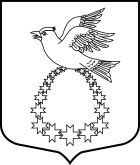 АДМИНИСТРАЦИЯ муниципального образования«Вистинское сельское поселение» муниципального образования«Кингисеппский муниципальный район»Ленинградской областиПОСТАНОВЛЕНИЕ24 ноября 2020 № 200Об организации и проведении  открытого конкурса по отбору специализированной службы по вопросам похоронного дела, по оказанию услуг по погребению умерших на территории МО «Вистинское сельское поселение»В соответствии с Федеральными законами РФ от 06.10.2003 года № 131-ФЗ «Об общих принципах организации местного самоуправления», от 12.01.1996 года № 8-ФЗ «О погребении и похоронном деле», постановлением администрации МО «Вистинское сельское поселение» от 02.09.2019 года № 95 «Об утверждении Положения о специализированной службе по вопросам похоронного дела в МО «Вистинское сельское поселение», руководствуясь Уставом МО «Вистинское сельское поселение» ПОСТАНОВЛЯЮ:Провести открытый конкурс по отбору специализированной службы по вопросам похоронного дела, по оказанию услуг по погребению умерших в МО «Вистинское сельское поселение».Установить срок подачи заявок на участие в конкурсе по рабочим дням: с 02.12.2020 года по 31.12.2020  года с 9 часов 00 минут до 16 часов 00 минут,  обед с 13 часов 00 минут  до 14 часов 00 минут.Определить местом подачи заявок: Администрация муниципального образования «Вистинское сельское поселение»: 188477 Ленинградская область, Кингисеппский район, дер. Вистино, ул. Ижорская, д. 13.Определить место, дату и время вскрытия конвертов с заявками на участие в конкурсе и рассмотрения конкурсной комиссией заявок на участие в конкурсе: Администрация муниципального образования «Вистинское сельское поселение»: 188477 Ленинградская область, Кингисеппский район, дер. Вистино, ул. Ижорская, д. 13, в 14 часов 30 минут 11.01.2021 года.Определить место, дату, и время проведения конкурса конкурсной комиссией: Администрация муниципального образования «Вистинское сельское поселение»: 188477 Ленинградская область, Кингисеппский район, дер. Вистино, ул. Ижорская, д. 13, в 15 часов 00 минут 11.01.2021 года.Утвердить конкурсную документацию по отбору специализированной службы по вопросам похоронного дела, по оказанию услуг по погребению умерших в МО «Вистинское сельское поселение», согласно приложению 1.Опубликовать извещение о проведении открытого конкурса (приложение 2) в районной газете «Восточный берег» и на официальном сайте МО «Вистинское сельское поселение».В целях организации и проведении конкурса утвердить конкурсную комиссию в составе, согласно приложению 3.Утвердить положение о конкурсной комиссии по отбору специализированной службы по вопросам похоронного дела, по оказанию услуг по погребению умерших в МО «Вистинское сельское поселение», согласно приложению 4.Настоящее постановление вступает в силу со дня его размещения на официальном сайте МО «Вистинское сельское поселение».Контроль за исполнением настоящего Постановления возложить на заместителя главы администрации МО «Вистинское сельское поселение» Бердюгину Е.В.Глава администрацииМО «Вистинское сельское поселение»    				     И.Н. СажинаУтвержденапостановлением администрацииМО «Вистинское сельское поселение»от 24.11.2020 года № 200(приложение № 1)КОНКУРСНАЯ ДОКУМЕНТАЦИЯпо проведению открытого конкурса по отбору специализированной службы по вопросам похоронного дела, по оказанию услуг по погребению умерших в МО «Вистинское сельское поселение»Дер. Вистино2020 годСодержаниеРаздел I.      Общие условия проведения конкурса										Общие положения  проведения конкурсаПравовое регулированиеЦели и задачи проведения открытого конкурсаОрганизация конкурсаЗаявка на участи в конкурсеСрок подачи заявок на участие в конкурсеТребования к претендентам на участие в конкурсеУсловия  допуска к участию в конкурсеВскрытие конвертов и рассмотрение заявок на участие в конкурсеОценка и сопоставление заявок на участие в конкурсе Присвоение статуса специализированной службы						Приложение № 1.  Форма описи документов, представленных для участия в конкурсе опись документов.						Приложение № 2. Форма заявки на участие в конкурсе.Приложение № 3. Предложение о качестве услуг.Приложение № 4.  Техническое задание.						Приложение № 5. Проект договора.Раздел I.      ОБЩИЕ УСЛОВИЯ ПРОВЕДЕНИЯ КОНКУРСА						1. Общие положения проведения конкурса 1.1. Настоящая конкурсная документация определяет порядок проведения открытого конкурса по отбору специализированной службы по вопросам похоронного дела, по оказанию услуг по погребению умерших в МО «Вистинское сельское поселение» (далее – Конкурс), подготовки конкурсной заявки и оформления документов, необходимых претендентам для участия в конкурсе.  1.2. Термины, используемые в конкурсной документации.В настоящей конкурсной документации используются следующие термины:«Заказчик» (далее - Заказчик) – Администрация МО «Вистинское сельское поселение»«Конкурсная комиссия» (далее – Комиссия) – коллегиальный орган, создаваемый Заказчиком, по отбору специализированной службы по вопросам похоронного дела, по оказанию услуг по погребению умерших в МО «Вистинское сельское поселение». «Участник конкурса» - определенный Заказчиком на основании итогов рассмотрения заявок на участие в конкурсе претендент на участие в Конкурсе (далее – Участник), которым может являться любое юридическое лицо независимо от организационно-правовой формы, формы собственности, или индивидуальный предприниматель, претендующий оказывать услуги по погребению умерших в МО «Вистинское сельское поселение». «Специализированная служба» - организация, оказывающая услуги по вопросам похоронного дела при погребении умерших граждан на муниципальных общественных кладбищах традиционного захоронения в муниципальном образовании «Вистинское сельское поселение», отобранная Заказчиком, по итогам проведения открытого Конкурса среди организаций любых организационно-правовых форм и индивидуальных предпринимателей, в соответствии с действующим законодательством РФ.2. Правовое регулирование.Настоящая конкурсная документация подготовлена в соответствии со следующими нормативными актами: - Гражданским кодексом РФ;- Жилищным кодексом РФ;- Федеральным законом от 16.12.2003 № 131-ФЗ «Об общих принципах местного самоуправления в Российской Федерации»,- Федеральным законом от 12.01.1996года N 8-ФЗ «О погребении и похоронном деле»; - Федеральным законом от 26.07.2006 № 135-ФЗ «О защите конкуренции». 3. Цели и задачи проведения открытого конкурса3.1. Конкурс проводится с целью отбора специализированной службы по вопросам похоронного дела, по оказанию услуг по погребению умерших в МО «Вистинское сельское поселение» с соблюдением принципов публичности, прозрачности, обеспечения равных конкурентных условий среди заинтересованных лиц.4. Организация конкурса4.1. Заказчик обеспечивает размещение конкурсной документации на официальном сайте МО «Вистинское сельское поселение», одновременно с размещением извещения о проведении такого Конкурса в официальном печатном издании.4.1.1. В извещении о проведении Конкурса указаны: наименование, место нахождения, почтовый адрес и адрес электронной почты, номер контактного телефона заказчика; предмет Конкурса с указанием количества оказываемых услуг; место оказания услуг; срок, место и порядок предоставления конкурсной документации, официальный сайт, на котором размещена конкурсная документация; место, дата и время вскрытия конвертов и рассмотрения таких заявок и подведения итогов Конкурса.4.1.2. Официальным печатным изданием для опубликования информации о проведении Конкурса является  газета «Восточный берег».4.1.3. Официальным сайтом в сети «Интернет» для размещения информации о проведении конкурса является сайт МО «Вистинское сельское поселение» по адресу: амо-вистино.рф.4.2. Разъяснение положений конкурсной документации4.2.1. Любой претендент вправе направить в письменной форме  Заказчику запрос о разъяснении положений конкурсной документации. В течение двух рабочих дней со дня поступления указанного запроса Заказчик обязан направить в письменной форме разъяснения положений конкурсной документации, если указанный запрос поступил к заказчику не позднее, чем за два дня до дня окончания подачи заявок на участие в Конкурсе.4.2.2. В течение одного дня со дня направления разъяснения положений конкурсной документации по запросу претендента, разъяснение должно быть размещено заказчиком на официальном сайте с указанием предмета запроса, но без указания претендента, от которого поступил запрос. Разъяснение положений конкурсной документации не должно изменять ее суть.4.3. Внесение изменений в извещение о проведении конкурса и в конкурсную документацию4.3.1. Заказчик вправе принять решение о внесении изменений в извещение о проведении Конкурса, конкурсную документацию за два рабочих дня до даты окончания подачи заявок на участие в Конкурсе. Такие изменения соответственно опубликовываются в официальном печатном издании и размещаются на официальном сайте заказчиком. При этом срок подачи заявок на участие в Конкурсе продлевается так, чтобы со дня опубликования в официальном печатном издании и размещения на официальном сайте изменений, внесенных в извещение о проведении открытого Конкурса, до даты окончания подачи заявок на участие в Конкурсе такой срок составлял не менее чем пять рабочих дней. 4.3.2. Претенденты, получившие комплект конкурсной документации на официальном сайте и не направившие заявления на получение конкурсной документации, должны самостоятельно отслеживать появление в официальном печатном издании и на официальном сайте разъяснений и изменений, внесенных в извещение о проведении Конкурса и конкурную документацию. Заказчик не несет ответственности в случае неполучения такими претендентами соответствующей информации.4.4. Отказ от проведения Конкурса4.4.1. Заказчик вправе отказаться от проведения Конкурса за два рабочих дня до даты окончания подачи заявок на участие в Конкурсе. 4.4.2. В случае принятия Заказчиком решения об отказе от проведения Конкурса, извещение об отказе от проведения открытого Конкурса опубликовывается заказчиком в официальном печатном издании и размещается на официальном сайте. 5. Заявка на участие в Конкурсе5.1. Претендент на участие в Конкурсе (далее – претендент) несет все расходы, связанные с подготовкой и подачей своей конкурсной заявки. Комиссия и Заказчик не имеют обязательств по этим расходам, независимо от изменений в процессе проведения и результатов Конкурса.5.2. Для участия в Конкурсе претенденты предоставляют следующие документы (по описи, согласно приложению № 1):5.2.1. Заявка на участие в Конкурсе (в соответствии с формой, установленной  согласно приложению № 2 настоящей документации);5.2.2. Предложение о качестве услуг (в соответствии с формой, установленной согласно приложению № 3 настоящей документации);5.2.3. Полученную не ранее чем за шесть месяцев до дня размещения на официальном сайте извещения о проведении открытого Конкурса выписку из единого государственного реестра юридических лиц или нотариально заверенную копию такой выписки (для юридических лиц), полученную не ранее чем за шесть месяцев до дня размещения на официальном сайте извещения о проведении конкурса выписку из единого государственного реестра индивидуальных предпринимателей или нотариально заверенную копию такой выписки (для индивидуальных предпринимателей), надлежащим образом заверенный перевод на русский язык документов о государственной регистрации юридического лица или физического лица в качестве индивидуального предпринимателя в соответствии с законодательством соответствующего государства (для иностранных лиц), полученные не ранее чем за шесть месяцев до дня размещения на официальном сайте извещения о проведении открытого Конкурса;5.2.4. Документ, подтверждающий полномочия лица, на осуществление действий от имени претендента - юридического лица (копия решения о назначении или об избрании либо приказа о назначении физического лица на должность, в соответствии с которым такое физическое лицо обладает правом действовать от имени претендента без доверенности (далее для целей настоящей главы - руководитель). В случае, если от имени претендента действует иное лицо, к заявке на участие в Конкурсе должна быть приложена доверенность на осуществление действий от имени претендента, заверенную печатью претендента и подписанную руководителем претендента (для юридических лиц) или уполномоченным этим руководителем лицом, либо нотариально заверенную копию такой доверенности. В случае, если указанная доверенность подписана лицом, уполномоченным руководителем претендента, к заявке на участие в конкурсе должен  быть приложен документ, подтверждающий полномочия такого лица;5.2.5. Копии учредительных документов претендента (для юридических лиц).5.3. Все листы заявки на участие в Конкурсе должны быть прошиты и пронумерованы. Заявки на  участие  в  Конкурсе  должны  содержать  опись  входящих  в  их  состав  документов,  быть скреплены печатью претендента и подписаны претендентом или уполномоченным лицом претендента. В случае отсутствия печати делается отметка «печати не имею».5.4. Соблюдение претендентом указанных требований означает, что все документы и сведения, входящие в состав заявки на участие в Конкурсе, поданы от имени претендента, а также подтверждает подлинность и достоверность представленных в составе заявки на участие в Конкурсе документов и сведений.5.5. Каждый претендент может подать только одну заявку на участие в Конкурсе. В случае, если претендент подает более одной заявки, все конкурсные заявки с его участием отклоняются независимо от характера проведения и результатов Конкурса. 5.6. Указанные документы представляются в запечатанном конверте. Претенденты должны выполнить следующие требования по опечатыванию и маркировке конвертов с конкурсными заявками:- заявка на участие в конкурсе подается в письменной форме в конверте;- на конверте указывается наименование открытого конкурса, на участие в котором подается данная заявка;- Претендент вправе не указывать на таком конверте свое фирменное наименование, почтовый адрес (для юридического лица) или фамилию, имя, отчество, сведения о месте регистрации (для физического лица).6. Срок подачи заявок на участие в конкурсе6.1. Срок и место подачи заявок на участие в конкурсе указываются в извещении о проведении открытого конкурса. 6.2. Все конкурсные заявки, полученные после окончания срока подачи заявок на участие в Конкурсе, будут признаны не поступившими в срок. Эти заявки вскрываются и в тот же день возвращаются претендентам.6.3. Претендент может изменить или отозвать свою конкурсную заявку после ее подачи до истечения установленного срока представления конкурсных заявок. Такое изменение или уведомление об отзыве действительно, если оно поступило до истечения окончательного срока подачи заявок на участие в конкурсе, составлено в письменном виде и оформлено в соответствии с требованиями, предъявляемыми к заявкам на участие в конкурсе, настоящей документацией.7. Требования к претендентам на участие в конкурсе 7.1. Не проведение ликвидации претендента - юридического лица и отсутствие решения арбитражного суда о признании претендента - юридического лица, индивидуального предпринимателя банкротом и об открытии конкурсного производства.7.2. Не приостановление деятельности претендента в порядке, предусмотренном Административным Кодексом Российской Федерации об административных правонарушениях, на день подачи заявки на участие в конкурсе.7.3. Отсутствие у претендента задолженности по начисленным налогам, сборам и иным обязательным платежам в бюджеты любого уровня или государственные внебюджетные фонды за прошедший календарный год и по состоянию на последнюю отчетную дату. 8. Условия допуска к участию в конкурсе8.1. При рассмотрении заявок на участие в конкурсе претендент на участие в конкурсе не допускается конкурсной комиссией к участию в конкурсе в случае:8.1.1. Непредставления документов, определенных частью 5.2.1.-5.2.5. настоящей документации, либо наличия в таких документах недостоверных сведений о претенденте или об услугах, на оказание которых проводится конкурс.8.1.2. Несоответствия требованиям, установленным пунктами 7.1. - 7.3 настоящей документации.8.1.3. Несоответствия заявки на участие в конкурсе требованиям конкурсной документации.8.2. В случае установления недостоверности сведений, содержащихся в документах, представленных претендентом в соответствии с условиями настоящей конкурсной документации, установления факта проведения ликвидации претендента юридического лица или принятия арбитражным судом решения о признании претендента - юридического лица, индивидуального предпринимателя банкротом и об открытии конкурсного производства, факта приостановления деятельности такого претендента в порядке, предусмотренном Кодексом Российской Федерации об административных правонарушениях, факта наличия у такого претендента задолженности по начисленным налогам, сборам и иным обязательным платежам в бюджеты любого уровня или государственные внебюджетные фонды за прошедший календарный год и по состоянию на последнюю отчетную дату, конкурсная комиссия обязана отстранить такого претендента от участия в Конкурсе на любом этапе его проведения.9. Вскрытие конвертов и рассмотрение заявок на участие в Конкурсе9.1. Место, дата и время, порядок вскрытия конвертов и рассмотрения заявок на участие в конкурсе указывается в извещении о проведении открытого конкурса.9.1.1. При вскрытии конвертов с конкурсными заявками объявляются наименование (для юридического лица), фамилия, имя, отчество (для физического лица) и почтовый адрес каждого претендента; наличие сведений и документов, предусмотренных конкурсной документацией; условия исполнения обязанностей специализированной службы, указанные в заявках и являющиеся критерием оценки заявок на участие в Конкурсе.9.1.2. Комиссия рассматривает заявки на участие в Конкурсе на соответствие требованиям, установленным настоящей документацией, и соответствие претендентов требованиям, установленным пунктами 7.1. - 7.3.9.1.3. По результатам рассмотрения заявок на участие в Конкурсе конкурсной комиссией принимается решение о допуске к участию в конкурсе претендента и признании его участником конкурса, или об отказе в допуске такого претендента к участию в Конкурсе, в порядке и по основаниям, которые предусмотрены настоящей конкурсной документацией, а также оформляется протокол вскрытия конвертов и рассмотрения заявок на участие в Конкурсе, который ведется комиссией и подписывается всеми присутствующими на заседании членами комиссии и заказчиком в день окончания рассмотрения заявок на участие в конкурсе.  9.1.4. Протокол должен содержать сведения о претендентах, подавших заявки на участие в Конкурсе, решение о допуске претендента к участию в Конкурсе и о признании его участником Конкурса или об отказе в допуске участника к участию в Конкурсе с обоснованием такого решения. Указанный протокол в день окончания рассмотрения заявок на участие в Конкурсе подписывается всеми присутствующими членами комиссии и заказчиком, и размещается на официальном сайте. 9.1.5. В случае, если по результатам рассмотрения заявок на участие в Конкурсе, принято решение об отказе в допуске к участию в Конкурсе всех претендентов, подавших заявки на участие в Конкурсе, или о допуске к участию в Конкурсе и признании участником Конкурса только одного претендента, подавшего заявку на участие в Конкурсе, Конкурс признается несостоявшимся. 9.1.6. В случае, если Конкурс признан несостоявшимся и только один претендент, подавший заявку на участие в конкурсе, допущен к участию в Конкурсе и признан участником Конкурса, заказчик в течение десяти дней со дня подписания протокола вскрытия конвертов и рассмотрения заявок на участие в Конкурсе, присваивает указанному участнику Конкурса статус  специализированной  службы  по  вопросам  похоронного дела,  по оказанию услуг по погребению умерших в МО «Вистинское сельское поселение». Такой участник не вправе отказаться от исполнения возложенных на него обязанностей.  9.1.7. В случаях, если не подано ни одной заявки, все участники не получили допуска к конкурсу, Заказчик вправе объявить о проведении повторного Конкурса в течение одного месяца с момента подписания итогового протокола комиссии.  10. Оценка и сопоставление заявок на участие в Конкурсе10.1. Срок оценки и сопоставления заявок на участие в Конкурсе, поданных участниками Конкурса, и допущенных к участию в конкурсе, указывается в извещении о проведении открытого Конкурса.10.1.1. Комиссия осуществляет оценку и сопоставление заявок на участие в Конкурсе, поданных участниками Конкурса на основании критериев и в порядке, установленном в приложении № 3 настоящей документации. По  результатам расчета итогового балла каждой заявки на участие в Конкурсе относительно других по мере уменьшения степени выгодности содержащихся в них условий исполнения обязанностей специализированной службы, присваивается порядковый номер. Заявке на участие в Конкурсе, набравшей наибольший итоговый балл, присваивается первый номер.10.1.2. В случае если в нескольких заявках на участие в конкурсе содержатся одинаковые условия исполнения обязанностей специализированной службы, меньший порядковый номер присваивается заявке на участие в Конкурсе, которая поступила ранее других.10.2. Каждый член комиссии оценивает в баллах каждую заявку участника Конкурса по каждому критерию в пределах значения, установленного конкурсной документацией.10.2.1. В случае непредставления претендентами данных по указанным критериям, членами комиссии при проведении оценки и сопоставления заявок на участие в конкурсе в отношении таких критериев будет присвоено 0 баллов.10.2.2. Победителем Конкурса признается тот участник Конкурса, заявке которого присвоен первый номер.10.3. Комиссия  ведет протокол оценки и сопоставления заявок на участие в Конкурсе, который на следующий день после его подписания заказчиком и членами комиссии размещается на официальном сайте. 10.4. Любой участник Конкурса после размещения на официальном сайте протокола оценки и сопоставления заявок на участие в Конкурсе вправе направить в письменной форме запрос о разъяснении результатов Конкурса. В течение пяти рабочих дней со дня поступления такого запроса комиссия представляет участнику Конкурса в письменной форме соответствующие разъяснения.11. Присвоение статуса специализированной службы 11.1. Заказчик в течение десяти дней со дня подписания протокола оценки и сопоставления заявок на участие в Конкурсе присваивает победителю Конкурса статус специализированной службы по вопросам похоронного дела, по оказанию услуг по погребению умерших в МО «Вистинское сельское поселение» и заключает договор со специализированной службой по вопросам похоронного дела, по погребению умерших в МО «Вистинское сельское поселение» (приложение № 5 документации).11.2. Заказчик передает победителю Конкурса один экземпляр протокола и копию постановления администрации МО «Вистинское сельское поселение» о присвоении победителю Конкурса статуса специализированной службы по вопросам похоронного дела, по оказанию услуг по погребению умерших в МО «Вистинское сельское поселение».Приложение № 1 к  Конкурсной  документации1. ФОРМА ОПИСИ ДОКУМЕНТОВ, ПРЕДСТАВЛЯЕМЫХ ДЛЯ УЧАСТИЯ В КОНКУРСЕ ОПИСЬ ДОКУМЕНТОВ _________________________________________________________________________________                                                                                                                                                                                                                                                                                                                                                                                                                                                                                             (наименование или Ф.И.О. претендента)Для участия в открытом Конкурсе по отбору специализированной службы по вопросам похоронного дела, по оказанию услуг по погребению умерших в МО «Вистинское сельское поселение»Руководитель участника                                            _______________________        (Ф.И.О.)   М.П.                                                                                          (подпись) Приложение № 2к Конкурсной документации2. ФОРМА ЗАЯВКИ НА УЧАСТИЕ В КОНКУРСЕЗАЯВКА НА УЧАСТИЕ В КОНКУРСЕ              1. Изучив конкурсную документацию и извещение  о проведении  открытого конкурса по отбору специализированной службы по вопросам похоронного дела, по оказанию услуг по погребению умерших в МО «Вистинское сельское поселение», а также применимое к данному конкурсу законодательство и нормативно-правовые акты _______ (наименование претендента) в лице, ________ (наименование должности, Ф.И.О. руководителя, уполномоченного лица для  юридического лица) сообщает о согласии участвовать в конкурсе на условиях, установленных конкурсной документацией, а также в извещение о проведении открытого конкурса.              2. Сообщаем, что  ___________ (наименование организации-участника, Ф.И.О. индивидуального предпринимателя), не находимся в стадии проведения ликвидации юридического лица и в отношении нас отсутствует решение арбитражного суда о признании банкротом или открытии конкурсного производства, наша деятельность не приостановлена в порядке, предусмотренном Кодексом Российской Федерации об административных правонарушениях, на день рассмотрения заявки на участие в конкурсе.               3. Сообщаем, что у  __________ (наименование организации-участника, индивидуального предпринимателя) отсутствует задолженность по начисленным налогам, сборам и иным обязательным платежам в бюджеты любого уровня или государственные внебюджетные фонды за прошедший календарный год и по состоянию на последнюю отчетную дату.               4. Настоящим гарантируем достоверность представленной нами в заявке информации и подтверждаем право комиссии, не противоречащее требованию формирования равных для всех участников конкурса условий, запрашивать у нас, в уполномоченных органах власти и у упомянутых в нашей заявке юридических и физических лиц информацию, уточняющую представленные нами в ней сведения.             5. Настоящая заявка действительна в течении всего срока проведения процедуры конкурса и до его завершения.             6. Наши:  - полное и сокращенное фирменные наименования (наименования);- организационно-правовая форма;- юридический и фактический адреса (ф.и.о., паспортные данные, сведения о месте регистрации (для физического лица);- телефон __________, факс _____________, адрес электронной почты _______;- банковские реквизиты ________________________________________.             7.  Сообщаем, что для оперативного уведомления нас по вопросам организационного характера и взаимодействия с уполномоченным органом нами уполномочен ______________ (контактная информация уполномоченного лица). Все сведения о проведении конкурса просим сообщать указанному уполномоченному лицу.            8. Юридический и фактический адреса и место регистрации, телефон, факс: _________ банковские реквизиты: ______________________________            9. Корреспонденцию в наш адрес просим направлять по адресу: ______________.           10. К настоящей заявке прилагаются документы согласно описи  на _____стр.Руководитель участника                                                   __________                            (Ф.И.О)                   М.П.                                                                       (подпись)            Приложение № 3к Конкурсной документацииПРЕДЛОЖЕНИЕ О КАЧЕСТВЕ УСЛУГ1. Изучив конкурсную документацию, в том числе условия и порядок проведения настоящего конкурса, __________________(полное наименование, Ф.И.О. претендента) в лице _____________________ (наименование должности руководителя претендента – юридического лица, его ФИО полностью), предлагаем в случае признания нас победителями конкурса оказать услуги в соответствии с требованиями конкурсной документацией и техническим заданием.2. Для проведения комиссией оценки и сопоставления заявок на участие в конкурсе сообщаем следующую информацию: В данном разделе претендент приводит краткую характеристику по каждому пункту настоящей таблицы, а также прилагает к настоящему предложению о качестве услуг указанные в таблице документы, в подтверждение данных, представленных в настоящей форме. Руководитель участника                              ___________                        (Ф.И.О.)                          М.П.                                                                                (подпись)                Критерии и порядок оценки заявок на участие в конкурсеДля оценки лучших условий исполнения обязанностей специализированной службы по вопросам похоронного дела, по оказанию услуг по погребению умерших в МО «Вистинское сельское поселение»Система критериев и их значений в баллах:  Наличие помещения для приема заявок (на основании правоустанавливающего документа на помещение или договора аренды) на территории МО «Вистинское сельское поселение»наличие помещения – 10 балловза каждые 10 кв.м помещения 1 баллмаксимальное количество – 20 балловНаличие персонала  для оказания услуг (на основании трудового договора)2 балла за каждого работающегомаксимальное количество – 20 балловНаличие специализированного транспорта (на основании правоустанавливающего документа или договора аренды):транспортировка в морг – автомобильный транспорт вместимостью до 8 человек – 5 баллов за каждую единицу техники (на основании правоустанавливающего документа, либо договора);максимальное количество – 10 балловтранспортировка для погребении умерших (автокатафалк)– 10 баллов за каждую единицу техники (на основании правоустанавливающего документа, либо договора):максимальное количество – 10 балловНаличие материально-технической базы для изготовления предметов похоронного ритуала – 10 баллов, и (или) наличие договора на изготовление или приобретение предметов ритуального назначения – 5 баллов за один договор:максимальное количество – 20 балловПредоставление дополнительных услуг – 5 баллов за каждый вид дополнительных услуг;максимальное количество – 10 балловОпыт работы (продолжительность) в сфере оказания ритуальных услуг населению:максимальное количество – 5 балловОпыт работы в качестве специализированной службы по вопросам похоронного дела:максимальное количество – 5 баллов      2. Каждый член комиссии  оценивает в баллах каждую заявку участника конкурса по каждому критерию в пределах значения, указанного в пункте 1.       3. Итоговый балл определяется как среднее арифметическое оценок в баллах всех членов комиссии и рассчитывается по формуле:Rn  = С1 + C2  + C3  + …..Сn, гдеNRn – итоговый балл, присуждаемый i-й заявке по указанным критериям;С1,С2,С3….Сn – сумма балов, присуждаемое каждым членом комиссии i-й заявке на участие в конкурсе по указанным критериям;N - количество членов комиссии;       4. В случае непредставления данных по указанным критериям претендентами, членами комиссии при проведении оценки и сопоставления заявок на участие в конкурсе в отношении таких критериев будет присвоено 0 баллов.       5. Победителем конкурса признается участник конкурса, который предложил лучшие условия и набравший наибольшее количество баллов по указанным критериям в конкурсной документации.Приложение № 4к Конкурсной документацииТЕХНИЧЕСКОЕ ЗАДАНИЕ1. Предмет открытого конкурса: отбор и наделение хозяйствующего субъекта статусом  специализированной службы по вопросам похоронного дела, по оказанию услуг по погребению умерших в МО «Вистинское сельское поселение». 2. Сроки оказания услуг: три года с момента заключения договора на оказание услуг.  3. Оказание услуг производить в соответствии с:- Федеральным законом Российской Федерации от 12.01.1996 № 8-ФЗ «О погребении и похоронном деле»;- Правилами бытового обслуживания населения в Российской Федерации, утвержденными Постановлением Правительства Российской Федерации от 15.08.1997 № 1025; - СанПиН 2.1.2882-11 «Гигиенические требования к размещению, устройству и содержанию кладбищ, зданий и сооружений похоронного назначения»;- Постановлением администрации МО «Вистинское сельское поселение» от 02.09.2019 года № 95 «Об утверждении Положения о специализированной службе по вопросам похоронного дела в МО «Вистинское сельское поселение»4. Для выполнения работ специализированной службе необходимо иметь:- специализированный транспорт для предоставления услуг по  транспортировке в морг трупов граждан  и  услуг по захоронению.  - персонал для оказания услуг;- помещение для приема заявок;- наличие прямой телефонной связи для приема заявок;- наличие материально-технической базы для изготовления предметов похоронного ритуала. 5.   Специализированная служба по вопросам похоронного дела:5.1. Оказывает гарантированный перечень услуг по погребению на безвозмездной основе в соответствии со статьями 9  Федерального закона от 12.01.1996 № 8-ФЗ «О погребении и похоронном деле»:- оформление документов, необходимых для погребения;- предоставление и доставка гроба и других предметов, необходимых для погребения;- перевозка тела (останков) умершего на кладбище (в крематорий);- погребение (кремация с последующей выдачей урны с прахом)5.2. Осуществляет погребение умерших, не имеющих супруга, близких родственников, иных родственников либо законного представителя, а также при отсутствии других лиц, взявших на себя обязанность осуществить погребение в соответствии со ст. 12  Федерального закона от 12.01.1996 № 8-ФЗ «О погребении и похоронном деле»:- оформление документов, необходимых для погребения;- облачение тела;- предоставление гроба;- перевозку умершего на кладбище;- погребение.5.3. Осуществляет погребение умерших, личность которых не установлена ОМВД, на отведенных для таких случаев участках общественного кладбища в соответствии со статьями 9 и 12  Федерального закона от 12.01.1996 № 8-ФЗ «О погребении и похоронном деле».5.4. Услуги, оказываемые специализированной службой по вопросам похоронного дела при погребении умерших, указанных в пунктах 5.1. и 5.2. настоящего раздела, включают:- оформление документов, необходимых для погребения;- облачение тела;- предоставление гроба;- перевозку  тела (останков) умершего на кладбище;- погребение.5.5. Осуществляет транспортировку в морг трупов граждан, умерших во внебольничных условиях. 6. Специализированная служба по вопросам похоронного дела вправе предоставлять услуги по погребению сверх гарантированного перечня за счет средств близких родственников, законного представителя умершего или иного лица, взявшего на себя обязанность осуществить погребение умершего.7. Специализированная служба по вопросам похоронного дела, оказывающая услуги по приему заказов и заключению договоров на организацию похорон, обязана обеспечить режим работы справочно-информационной службы (ежедневно с 8.00 до 16.00), режим работы агентской службы (ежедневно с 8.00 до 16.00).8. Специализированная служба по вопросам похоронного дела может заключать договоры с юридическими  и  физическими  лицами  на  оказание  агентских, транспортных и  иных услуг, на проведение отдельных работ как по погребению умерших, так и по устройству и уходу мест захоронения.9. По договору с лицом, осуществляющим организацию погребения, специализированная служба по вопросам похоронного дела вправе за плату оказывать услуги по уходу за могилой, по ремонту надмогильных сооружений и иные дополнительные услуги.10. Специализированная служба по вопросам похоронного дела несет ответственность за ненадлежащее оказание ритуальных услуг в соответствии с законодательством Российской Федерации.11. Стоимость услуг, предоставляемых согласно гарантированному перечню услуг по погребению, утверждается решением Совета депутатов МО «Вистинское сельское поселение» по согласованию с Комитетом по тарифам и ценовой политике Правительства Ленинградской области, с соответствующими отделениями Пенсионного Фонда Российской Федерации, Фонда социального страхования Российской Федерации и возмещается специализированной службе по вопросам похоронного дела в порядке, установленном действующим законодательством.          12. Специализированная служба обеспечивает соблюдение персоналом Правил техники безопасности и Правил противопожарной безопасности.Приложение № 5 к Конкурсной документацииДоговорсо специализированной службой по вопросам похоронного дела, по погребению умерших в МО «Вистинское сельское поселение»дер. Вистино						«___»______________20__ г.Администрация МО «Вистинское сельское поселение», именуемая в дальнейшем «Администрация», в лице главы администрации ______________, действующего на основании Устава, с одной стороны и, _____________________________________ именуемое в дальнейшем «Специализированная служба», в лице ________________________________, действующего на основании_______________________________, с другой стороны, заключили настоящий договор (далее по тексту – Договор) о нижеследующем:1. ПРЕДМЕТ ДОГОВОРА1.1. Настоящий Договор заключается на основании протокола заседания конкурсной комиссии Администрации от_________________ №________.1.2. Специализированная служба принимает на себя функции и обязанности специализированной службы по вопросам похоронного дела, по оказанию услуг по погребению умерших в МО «Вистинское сельское поселение».2.  ОКАЗАНИЕ УСЛУГ2.1. Оказание услуг по настоящему договору производится силами, средствами и транспортом Специализированной службы.2.2. При оказании услуг стороны обязуются  немедленно информировать друг друга о затруднениях, препятствующих оказанию услуг в установленный срок и соответствующего качества.2.3. Срок предоставления услуг в течение 3 (трех) лет с момента заключения настоящего договора.3.ОБЯЗАННОСТИ  СПЕЦИАЛИЗИРОВАННОЙ СЛУЖБЫСпециализированная служба обязана:3.1. Обеспечивать своевременное и качественное оказания услуг по настоящему Договору  в соответствии с Федеральным законом РФ от  12.01.1996  № 8-ФЗ «О погребении и похоронном деле»; Правилами бытового обслуживания населения в  Российской Федерации,  утвержденными Постановлением  Правительства  Российской  Федерации от 15.08.1997 № 1025; СанПин 2.1.2882-11.3.2. В полном объеме предоставлять гарантированный перечень  услуг по погребению  по стоимости услуг, утвержденной решением Совета депутатов МО «Вистинское сельское поселение».3.3. Обеспечивать круглосуточное дежурство персонала  по транспортировке  в морг трупов граждан, умерших во внебольничных условиях  в соответствии с утвержденным Порядком.  3.4. Предупреждать Администрацию о независящих от Специализированной службы обстоятельствах, которые могут создать невозможность  завершения оказания услуг в установленный срок;3.5. Соблюдать правила охраны труда, техники безопасности и противопожарной безопасности;3.6. С момента оказания услуг и до их завершения вести надлежащим образом оформленную документацию по учету оказанных услуг;3.7. До начала оказания услуг осуществлять проверку сертификатов и соответствия им качества приобретаемых материалов;3.8. В течение 10 дней с момента заключения настоящего Договора довести до населения муниципального образования «Вистинское сельское поселение» через СМИ информацию о предоставлении  данного вида услуг с указанием часов приема, адресов и контактных телефонов Специализированной службы;3.9. Исполнять указания Администрации, связанные с предметом настоящего Договора, а также  в срок, установленный предписанием Администрации, своими силами и за свой счет устранять выявленные при оказании услуг недостатки  или иные отступления от условий настоящего Договора;3.10. Участвовать во всех проверках и инспекциях, проводимых Администрацией по исполнению условий настоящего Договора;3.11. Обеспечить Администрации возможность контроля и надзора за ходом оказания услуг, качеством используемых материалов, в том числе беспрепятственно допускать его представителей к любому элементу объекта (в рамках настоящего Договора), предъявлять по требованию Администрации документацию об исполнении услуг;3.12. По требованию Администрации предоставлять сертификаты соответствия на материалы и изделия, используемые для оказания услуг по настоящему Договору;3.13. Выполнять иные обязанности, предусмотренные законодательством Российской Федерации и настоящим Договором.4. ОБЯЗАННОСТИ  И ПРАВА АДМИНИСТРАЦИИ4.1. Администрация обязана:4.1.1. Осуществлять контроль  за  исполнением Специализированной службой условий настоящего Договора; 4.1.2. При обнаружении в ходе оказания услуг отступлений от условий настоящего Договора, которые могут ухудшить качество оказания услуг или иных недостатков, немедленно заявить об этом Специализированной службе в письменной форме, назначить срок их устранения.4.2. Администрация вправе:4.2.1. Администрация или уполномоченные ею лица имеют право производить любые измерения, отборы образцов для контроля за качеством оказываемых по договору услуг, материалов, а также осуществлять выборочно или в полном объеме контроль за ходом оказания услуг;4.2.2. Представитель Администрации имеет право отдавать распоряжения о запрещении применения технологий, материалов, не обеспечивающих требуемый уровень качества предоставляемых услуг;4.2.3. Администрация вправе потребовать от Специализированной службы предоставления сертификатов соответствия на материалы и изделия, используемые для оказания услуг по настоящему Договору.5. ОТВЕТСТВЕННОСТЬ СТОРОН5.1. За невыполнение или ненадлежащее выполнение обязательств по настоящему Договору виновная сторона несет ответственность в соответствии с действующим законодательством Российской Федерации.5.2. Для целей настоящего Договора услуги считаются оказанными с ненадлежащим качеством если:     - набор работ и предметов похоронного ритуала не соответствует установленному гарантированному перечню услуг по погребению;     - услуги выполнятся или оказываются с нарушением  установленных действующим законодательством сроков.5.3. Специализированная служба в соответствии с законодательством РФ несет полную материальную ответственность  в случае причиненных Администрации убытков, ущерба его имуществу, явившихся причиной неправомерных действий (бездействия) Специализированной службы.5.4. Стороны устанавливают, что все возможные претензии по настоящему Договору должны быть рассмотрены ими в течение 5 (пяти) дней с момента получения претензии5.5. Все споры между сторонами, по которым не было достигнуто соглашение, разрешаются в соответствии с законодательством РФ.5.6. Специализированная служба несет риск случайной гибели или случайного повреждения имущества Администрации.6. ФОРС-МАЖОР6.1. Ни одна из сторон не будет нести ответственности за полное или частичное неисполнение своих обязательств, если их неисполнение будет являться следствием обстоятельств непреодолимой силы, возникающих после его заключения, в результате событий чрезвычайного характера, наступления которых сторона, не исполнившая обязательств полностью или частично, не могла ни предвидеть, ни предотвратить разумными методами.6.2. Сторона, для которой стало невозможным исполнить обязательства по настоящему Договору,   должна в пятидневный срок известить о них в письменном виде другую сторону с приложением соответствующих доказательств.7. СРОК ДЕЙСТВИЯ ДОГОВОРА И ИНЫЕ УСЛОВИЯ7.1. Договор вступает в силу с момента его заключения. Срок действия – 3 (три) года  с момента заключения. 7.2. Договор может быть расторгнут досрочно по согласию сторон, либо в одностороннем порядке по требованию одной из сторон при условии предупреждения об этом другой стороны не менее чем за 60 дней до даты расторжения договора.7.3. Настоящий Договор составлен в двух экземплярах, имеющих равную юридическую силу, по одному экземпляру для каждой из сторон.7.4. Все изменения и дополнения к настоящему Договору действительны, если они совершены в письменной форме и  подписаны всеми сторонами.8. ЮРИДИЧЕСКИЕ АДРЕСА И БАНКОВСКИЕ РЕКВИЗИТЫ СТОРОНПриложение № 2к постановлению администрацииМО «Вистинское сельское поселение»от 24.11.2020 года № 200ИЗВЕЩЕНИЕо проведении открытого конкурса по отбору  специализированной службы по вопросам похоронного дела, по оказанию услуг по погребению умерших на территории МО «Вистинское сельское поселение»Администрация МО «Вистинское сельское поселение», являясь уполномоченным органом проводит открытый конкурс по отбору специализированной службы по вопросам похоронного дела, по оказанию услуг по погребению умерших на территории МО «Вистинское сельское поселение»Конкурс  проводится в соответствии с Федеральным законом от 12.01.1996 года № 8-ФЗ «О погребении и похоронном деле», на основании Федерального закона от 06.10.2003 № 131-ФЗ «Об общих принципах организации местного самоуправления в РФ».Наименование, место нахождения, почтовый адрес и адрес электронной почты, номер телефона организатора конкурса: Администрация муниципального образования «Вистинское сельское поселение» муниципального образования «Кингисеппский муниципальный район» Ленинградской области, 188477 Ленинградская область, Кингисеппский район, дер. Вистино, ул. Ижорская, д. 13, тел./факс 8(813-75) 67-160, 67-174. Адрес электронной почты: victino@yandex.ruСрок, место и порядок предоставления конкурсной документации:Конкурсная документация предоставляется для ознакомления организатором конкурса с даты публикации настоящего Извещения до окончания срока подачи заявок, по рабочим дням с 9 часов 00 минут до 16 часов 00 минут,  обед с 13 часов 00 минут  до 14 часов 00 минут.Место предоставления документации: Администрации муниципального образования «Вистинское сельское поселение»: 188477 Ленинградская область, Кингисеппский район, дер. Вистино, ул. Ижорская, д. 13.Конкурсная документация доступна для ознакомления на сайте МО «Вистинское сельское поселение» в сети «Интернет» по адресу: амо-вистино.рф  с даты публикации Извещения о проведении конкурса в средствах массовой информации.Срок и место подачи заявок на участие в конкурсе:- по рабочим дням: с 02.12.2020 года по 31.12.2020 года с 9 часов 00 минут до 16 часов 00 минут,  обед с 13 часов 00 минут  до 14 часов 00 минут. Администрация муниципального образования «Вистинское сельское поселение»: 188477 Ленинградская область, Кингисеппский район, дер. Вистино, ул. Ижорская, д. 13Место, дата и время вскрытия конвертов с заявками на участие в конкурсе и рассмотрения конкурсной комиссией заявок на участие в конкурсе: Администрация муниципального образования «Вистинское сельское поселение»: 188477 Ленинградская область, Кингисеппский район, дер. Вистино, ул. Ижорская, д. 13, в 14 часов 30 минут 11.01.2021 года.Место, дата, и время проведения конкурса конкурсной комиссией: Администрация муниципального образования «Вистинское сельское поселение»: 188477 Ленинградская область, Кингисеппский район, дер. Вистино, ул. Ижорская, д. 13, в 15 часов 00 минут 11.01.2021 года.Утвержденпостановлением  администрацииМО «Вистинское сельское поселение»от 24.11.2020 года № 200 (приложение № 3)СОСТАВ конкурсной комиссии по проведению открытого конкурса по отбору специализированной службы по вопросам похоронного дела, по оказанию услуг по погребению умерших на территорииМО «Вистинское сельское поселение»Утвержденопостановлением  администрацииМО «Вистинское сельское поселение»от 24.11.2020 года № 200 (приложение № 4)ПОЛОЖЕНИЕ о конкурсной комиссии по проведению открытого конкурса по  отборуспециализированной службы по вопросам похоронного дела, по оказаниюуслуг по погребению умерших в МО «Вистинское сельское поселение».1. Общие положения1.1 Настоящее положение определяет порядок деятельности конкурсной комиссии по отбору специализированной службы по вопросам похоронного дела, по оказанию услуг по погребению умерших в МО «Вистинское сельское поселение» (далее – Конкурсная комиссия).1.2. Конкурсная комиссия создается в целях отбора на конкурсной основе специализированной службы по вопросам похоронного дела, по оказанию услуг по погребению умерших в МО «Вистинское сельское поселение»  и руководствуется в своей деятельности Гражданским Кодексом Российской Федерации, Федеральными законами от 16.12.2003 № 131-ФЗ «Об общих принципах местного самоуправления в Российской Федерации», от 26.07.2006  № 135-ФЗ «О защите конкуренции», от 12.01.1996 № 8-ФЗ «О погребении и похоронном деле».1.3. Деятельность Конкурсной комиссии основывается на принципах гласного и коллегиального обсуждения, принятия решений по отбору специализированной службы по вопросам похоронного дела, по оказанию услуг по погребению умерших в МО «Вистинское сельское поселение».2. Порядок формирования и состав конкурсной комиссии2.1. Численность Конкурсной комиссии должна быть не менее 5 человек. 2.2. Членами Конкурсной комиссии не могут быть физические лица, лично заинтересованные в результатах конкурса (в том числе лица, являющиеся претендентами, участниками конкурса или состоящие в трудовых отношениях с организациями, являющимися претендентами, участниками конкурса, а также родственники претендента (участника конкурса) - физического лица (физических лиц), состоящего в трудовых отношениях с организациями, являющимися претендентами, участниками конкурса, либо физические лица, на которых способны оказывать влияние претенденты, участники конкурса (в том числе лица, являющиеся участниками (акционерами) указанных организаций, членами их органов управления, кредиторами участников конкурса). В случае выявления таких лиц организатор конкурса обязан незамедлительно исключить их из состава конкурсной комиссии и назначить иных лиц соответствии с настоящим Положением.2.3. Численность и состав Конкурсной комиссии по проведению открытых конкурсов утверждается постановлением администрации МО «Вистинское сельское поселение». 2.4. Полномочия членов Конкурсной комиссии возникают (прекращаются) с момента принятия соответствующего решения администрацией МО «Вистинское сельское поселение». 2.5. Члены Конкурсной комиссии включаются в состав комиссии и исключаются из состава комиссии в порядке, предусмотренном для утверждения состава комиссии при её первичном формировании.2.6. В случае временного отсутствия члена Конкурсной комиссии, его обязанности исполняет лицо, временно замещающее его по должности.3. Задачи, функции и полномочия конкурсной комиссии3.1. Задачей Конкурсной комиссии является рассмотрение заявок на участие в конкурсе, проведение конкурса и определение победителя конкурса.3.2. Конкурсная комиссия в соответствии с возложенными на неё задачами осуществляет следующие функции:- вскрывает  конверты с заявками на участие в конкурсе;  - ведёт  протоколы вскрытия конвертов с заявками на участие в конкурсе;- принимает решения о признании претендента участником конкурса или об отказе в допуске претендента к участию в конкурсе; - рассматривает, оценивает и сопоставляет заявки на участие в конкурсе;- ведёт протоколы конкурса.4. Организация работы конкурсной комиссии и порядок принятия решений4.1. Конкурсная комиссия осуществляет свою деятельность в форме совместных заседаний её членов.4.2. Члены Конкурсной комиссии за 1 день уведомляются организатором конкурса о месте, дате и времени проведения заседания комиссии.4.3 Руководство работой Конкурсной комиссии осуществляет председатель Конкурсной комиссии. Председатель Конкурсной комиссии:а) осуществляет общее руководство работой Конкурсной комиссии и обеспечивает выполнение настоящего Положения и действующего законодательства;б) объявляет заседание правомочным или выносит решение о переносе заседания из-за отсутствия необходимого количества членов.4.4. Заместитель председателя Конкурсной комиссии  в отсутствие председателя осуществляет руководство работой Конкурсной комиссией.4.5. Конкурсная комиссия правомочна, если на заседании присутствуют более 50 процентов общего числа её членов. Каждый член комиссии имеет 1 голос.4.6. Решения Конкурсной комиссии принимаются простым большинством голосов членов Конкурсной комиссии, принявших участие в её заседании. При равенстве голосов решение принимается председателем Конкурсной комиссии.4.7. Решения Конкурсной комиссии в день их принятия оформляются протоколами, которые подписывают члены Конкурсной комиссии, принявшие участие в заседании. № п\пНаименованиеКол-во страниц1.1.Заявка на участие в конкурсе1.2.Предложение о качестве услуг1.3.Выписка из единого государственного реестра юридических лиц или нотариально заверенная копия такой выписки (для юридических лиц) (должны быть получены не ранее чем за шесть месяцев до дня размещения на официальном сайте извещения о проведении открытого конкурса)1.4.Выписка из единого государственного реестра индивидуальных предпринимателей или нотариально заверенная копия такой выписки (для индивидуальных предпринимателей)*1.5.Надлежащим образом заверенный перевод на русский язык документов о государственной регистрации юридического лица или физического лица в качестве индивидуального предпринимателя в соответствии с законодательством соответствующего государства (для иностранных лиц)*1.6.Документ, подтверждающий полномочия лица на осуществление действий от имени претендента - юридического лица (копия решения о назначении или об избрании либо приказа о назначении физического лица на должность, в соответствии с которым такое физическое лицо обладает правом действовать от имени претендента без доверенности (далее для целей настоящей главы - руководитель).1.7.Копии учредительных документов претендента (для юридических лиц)1.8.Копии правоустанавливающих документов1.9.Документы в соответствие с пунктами 7.1 – 7.3. конкурсной документации (п.7.3. - справку налогового органа по месту регистрации начинающего предпринимателя об исполнении налогоплательщиком обязанности по уплате налогов, сборов, страховых взносов, пеней и налоговых санкций по состоянию не ранее 30 дней до даты подачи заявки)1.10.Другие документы по усмотрению претендентаНа бланке исходящей документации   Дата, исх. номерГлаве администрации МО «Вистинское сельское поселение»№ п/п Наименование показателя  Данные претендента1.Наличие помещения для приема заявок (на основании правоустанавливающего документа на помещение или договора аренды) на территории МО «Вистинское сельское поселение»Представить к настоящему предложению копию правоустанавливающего документа на помещение или договор аренды2.Наличие персонала  для оказания услуг (на основании трудового договора)Представить штатное расписание и копии трудовых договоров с работниками3.Наличие специализированного транспорта (на основании  правоустанавливающего документа или договора аренды):транспортировка в морг –автомобильный транспорт вместимостью до 8 человек;транспортировка для погребении умерших (автокатафалк)Представить копию  правоустанавливающего документа или договор аренды4.Наличие материально-технической базы для изготовления предметов похоронного ритуалаПредставить копии  правоустанавливающих  документов5.Предоставление дополнительных услугПретендент приводит полный перечень предлагаемых видов услуг6.Опыт работы (продолжительность) в сфере оказания ритуальных услуг населению Выписка из Единого государственного реестра юридических лиц (ЕГРЮЛ) 7.Опыт работы в качестве специализированной службы по вопросам похоронного делаУказать, выполнялись ли подобные заказы, когда, сведения об основных заказчиках, поставщиках к кому можно обратиться за рекомендациями, (фамилия, имя, отчество, телефон).АдминистрацияАдминистрация МО «Вистинское сельское поселение» Юридический и почтовый адрес:188477, Ленинградская обл., Кингисеппский р-н, д. Вистино, ул. Ижорская. д. 13 ИНН/ КПП 4707023419/470701001р/с 40204810000000002506 л/с 03905000201 Отделение Ленинградское г. Санкт-ПетербургБИК 044106001Тел. 8(813-75) 67-141, 67-174, 67-160E-mail: victino@yandex.ru Специализированная службаГлава администрации МО «Вистинское сельское поселение»_________________ «____» __________________ 20__г.М.П.Председатель конкурсной комиссии:Бердюгина Елена Вениаминовназаместитель главы администрацииЗаместитель председателя конкурсной комиссии:Самсонова Татьяна Владимировна заместитель главного бухгалтера администрацииСекретарь конкурсной комиссии:Гуцу Людмила Григорьевнаспециалист 1 категории, соцработникЧлены конкурсной комиссии:Гуль Ольга Леонидовна специалист 1 категории, землеустроительМиклин Владимир Геннадьевичзаместитель главы администрации по вопросам ЖКХ